Светлое Христово Воскресенье.19 апреля весь православный мир отмечает светлый праздник Воскресения Христова.В Ефремово -  Степановском социально – реабилитационном отделении № 1  ; 2  получатели социальных услуг не остались без традиционных пасхальных угощений.На столах были ароматные куличи, крашенные яйца. Наши бабушки и дедушки выразили благодарность поварам, которые очень старались, чтобы светлый праздник прошел по домашнему тепло и вкусно.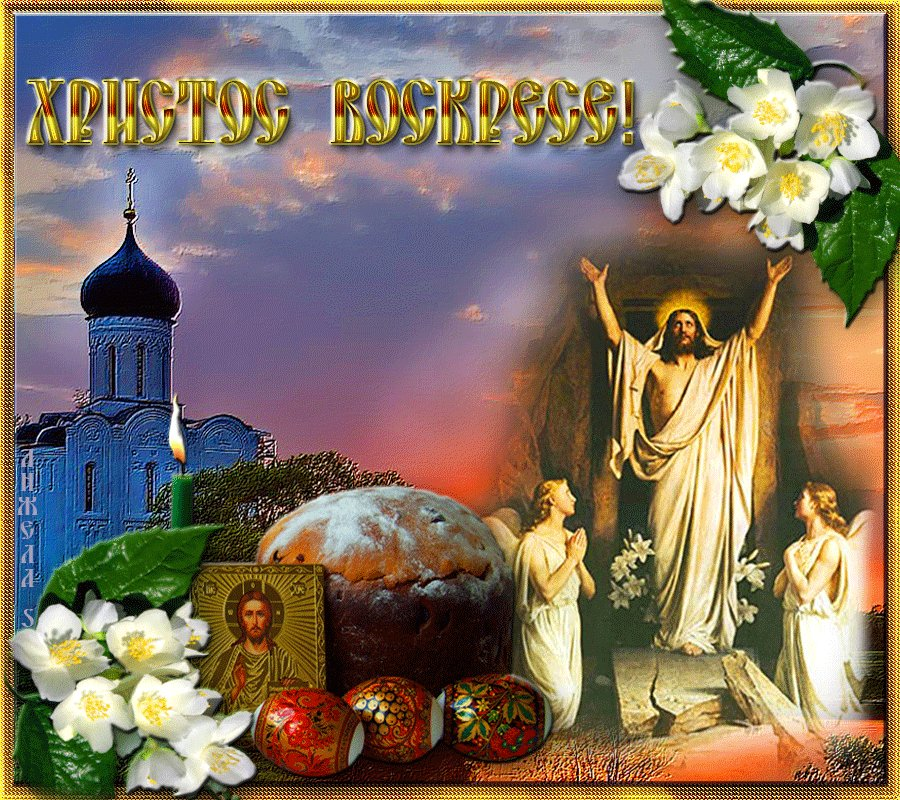 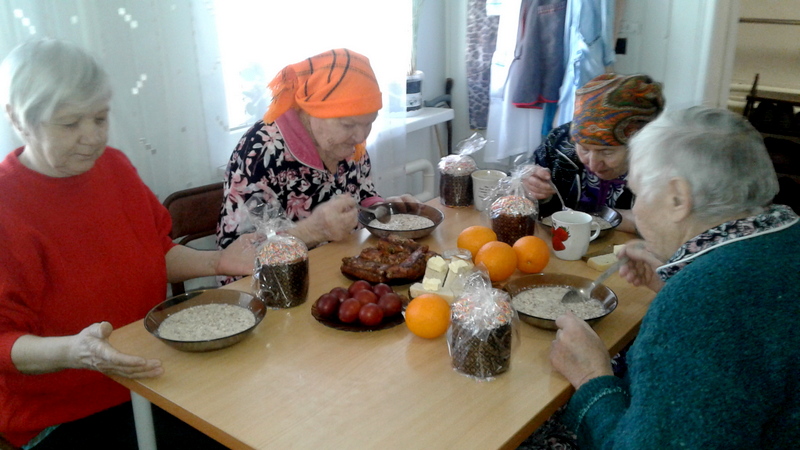 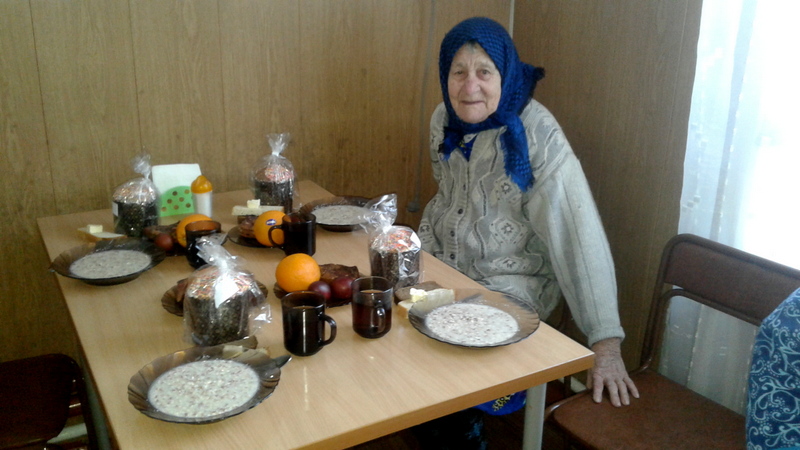 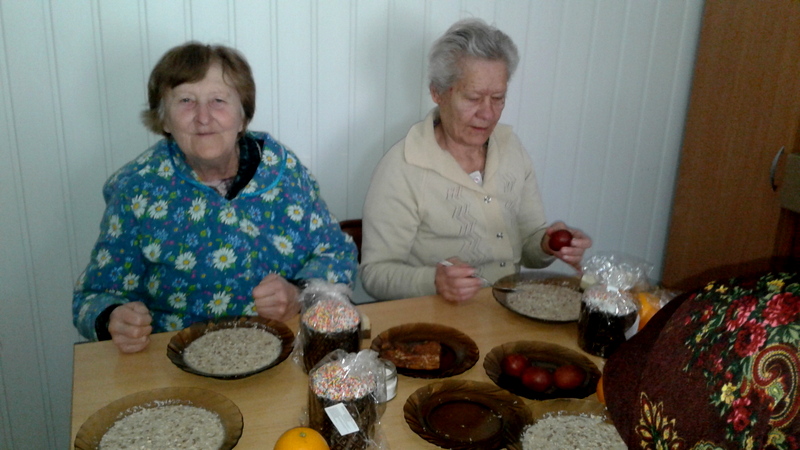 